Номер в геральдическом реестре Ульяновской областиДата внесения в геральдический реестр Ульяновской областиНазвание официального символаРегистрационный номер в Государственном геральдическом регистре Российской Федерации и дата внесенияЦветное графическое изображение (рисунок) официального символа (в действующей редакции)Геральдическое описание официального символа (текст) с указанием автора/авторов (в действующей редакции)Решение об утверждении (об изменении) официального символаМесто хранения официального символа1234567819606.10.2016Флаг    Еделевского сельского поселения№ 8695 от 20.11.2013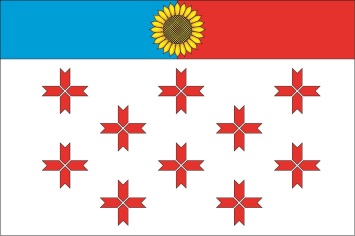 Прямоугольное двухстороннее белое полотнище с отношением ширины к длине 2:3, с полосой вдоль верхнего края в 1/4 ширины полотнища, разделённой по вертикали на синюю и красную части с изображением жёлтого подсолнуха; на белом полотнище изображены десять вырубных крестов – все фигуры из герба Еделевского сельского поселения, выполненные жёлтым и красным цветом.Сергей Иванов (г. Ульяновск), Константин Мочёнов, исполнительный директор правления общероссийской общественной организации «Союз геральдистов России» (г. Химки), Ольга Салова, художник общества с ограниченной ответственностью «Регион-Сервис» 
(г. Москва), Константин Ефимовский (г. Архангельск).Решение
 Совета депутатов муниципального образования Еделевское сельское поселениеот 27.09.2013
№ 1/8Администрация муниципального образования Еделевское сельское поселение